Государственное бюджетное дошкольное образовательное учреждение детский сад № 36 Красногвардейского района Санкт – ПетербургаОтчет о реализации персонализированной программы наставничества за  2023- 2024 учебный год.Составили:                                                                  Воспитатель: Яновская И.П.Воспитатель: Басханова Е.С.2024Отчет о реализации персонализированной программы наставничества за  2023 -2024 учебный год.Следуя поставленным задачам программы, в ходе встреч и индивидуальных бесед  были выявлены затруднения и проблемы, с которыми столкнулся молодой специалист.Основными направлениями совместной работы на начало учебного года стали:Составление индивидуального плана наставничества. Изучение нормативно-правовой базы:Федеральным законом «Об образовании».Федеральным законом «Об основных гарантиях прав ребёнка Российской       Федерации».Конвенцией ООН о правах ребёнка.Типовым положением о дошкольном образовательном учреждении.Санитарно-эпидемиологическими правилами и нормативами для ДОУ.Уставом ГБДОУ №36.Оказание помощи по организации качественной работы с документацией.Изучение программы учреждения.Изучение задач и целей годового плана.Структура перспективного планирования.Структура календарного планирования.Структура комплексно-тематического планирования.Обсуждение темы и направление работы по самообразованию.Посещение открытых мероприятий: методические объединения воспитателей, участие в конкурсах, вебинарах и т.д.15.09.2023. Была проведена консультация (круглый стол) по подбору методической литературы и изучению психофизиологических особенностей детей младшего  дошкольного возраста.02.10.2023. Состоялось обсуждение темы и направление работы по самообразованию.25.10.2023. Консультация - инструктаж по организации работы с родителями и ведение документации.09.11.2023. Консультация по организации подготовки детей к праздникам и педагогическая позиция при проведении праздников в ДОУ.15.11.2023. Практикум по решению педагогических ситуаций. Имидж педагога. Педагогическая этика, культура  поведения в работе с   воспитанниками;в работе с родителями; в работе с коллегами.21.11.2023. Консультация  по организации и проведению прогулки в холодный период (все составляющие части).05.12. Консультация  по организации  подготовки детей к праздникам и педагогическая позиция при проведении праздников в ДОУ.11.01. Обсуждение изученной методической литературы. Анализ педагогических ситуаций.7.02. Консультация и подготовка к организации летней – оздоровительной работы: работа с семьей, оформление документации.15.03. Консультации и ответы на интересующие вопросы, обмен опытом.18.04. Подведение итогов работы в 2022-2023 учебном году (круглый стол)- Адаптация начинающего педагога в учреждении; - Активизация  практических, индивидуальных, самостоятельных навыков молодого педагога; - Повышение профессиональной компетентности молодого педагога в вопросах педагогики и психологии; - Использование в работе инновационных педагогических технологий.- Анализ и обсуждение проделанной работы по теме самообразования.Басханова Е.С. в отчетный период посещала НОД коллег и методические объединения, с целью перенять передовой педагогический опыт:- Семинар по речевому развитию «Современные методики и технологии развития речи дошкольников» 22.11.2023. - Методическое объединение по образовательной области «Речевое развитие» 24.11.2023.- Елена Сергеевна активно участвовала во всех мероприятиях ДОУ.- Команда, в которой она была руководителем, выиграла конкурс площадок, направленный на обогащение развивающей среды.В отчетный период молодой специалист Басханова Е.С. выполняла требования законодательных актов, нормативных документов в сфере образования.Использовала в профессиональной деятельности информационные технологии.Создала  благоприятный микроклимат и психологический комфорт в детском коллективе. В данный период  проявляла заинтересованность, высокую активность, творческий подход. Все мероприятия, которые были запланированы  в индивидуальном плане  на отчетный период  выполнены в полном объеме.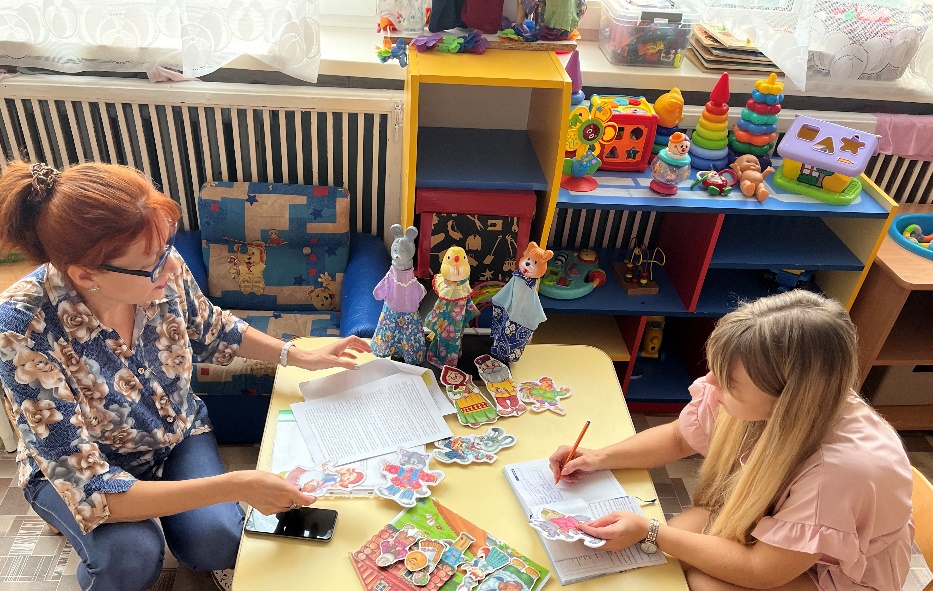 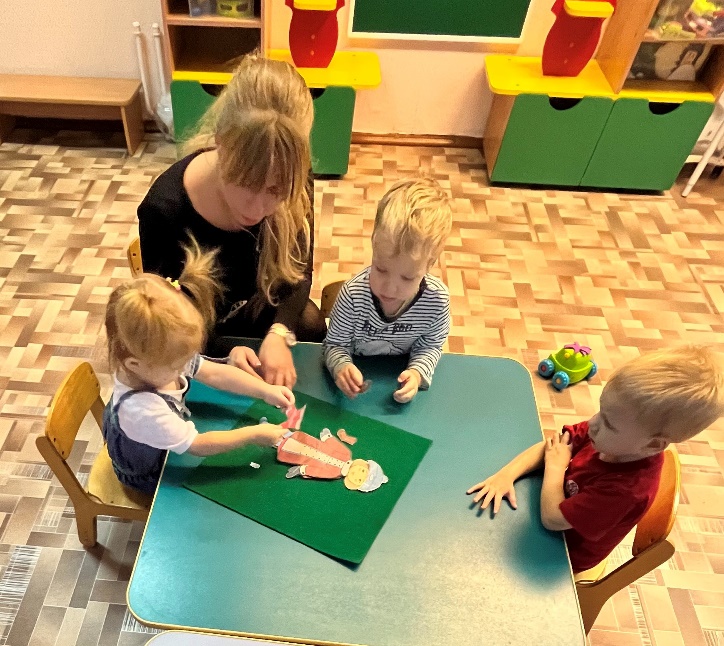 